COLEGIO RETAMAR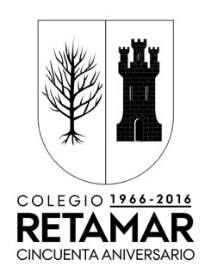 2º DE ESO. Lengua Española y Literatura2º EXAMEN ACUMULATIVO3ª EVALUACIÓNAlumno: …………………………….............…………………..…………Nº……...  Hoja 1. Fecha: 24 de Abril, 2015Completa con b o v los huecos que encuentres en el poema de la pregunta 2. Coloca también las tildes necesarias. (1 punto). (cada fallo descuenta 0.2)Mide los siguientes versos, señala la rima y las licencias métricas que uses: (1 pto.)							Medida de los versos y rima__ol__eran las oscuras golondrinas			……………en tu __alcon sus nidos a colgar,				……………y otra __ez con el ala a sus cristales			……………jugando llamaran.						……………Pero aquellas que el __uelo refrena__an			……………tu hermosura y mi dicha a contemplar,			……………aquellas que aprendieron nuestros nom__res....	……………esas... ¡no __ol__eran!					……………__ol__eran las tupidas madresel__as			……………de tu jardin las tapias a escalar				……………y otra __ez a la tarde aun mas hermosas			……………sus flores se a__riran.					……………Pero aquellas cuajadas de rocio				……………cuyas gotas mira__amos tem__lar				……………y caer como lagrimas del dia....				……………esas... ¡no __ol__eran!					……………Tipo de Rima:_______________	Tipo de Estrofa: _____________Explica los niveles del lenguaje. Pon ejemplos (1.25 ptos.)Explica las funciones del lenguaje. Pon ejemplos (1.25 ptos.)2ª EvaluaciónExplica los elementos de la narración. (1.5 ptos).Define y pon un ejemplo de los recursos semánticos. (1 pto)Analiza morfológica y sintácticamente la siguiente oración. (2 ptos)Ayer, los amigos de Luis llegaron muy cansados a sus casas.Tipo:________________________________3ª EvaluaciónExplica los recursos del lenguaje publicitario. Pon ejemplos. (1 punto)COLEGIO RETAMAR2º DE ESO. Lengua Española y Literatura2º EXAMEN ACUMULATIVO3ª EVALUACIÓNAlumno: …………………………….............…………………..…………Nº……...  Hoja 1. Fecha: 24 de Abril, 2015Completa con b o v los huecos que encuentres en el poema de la pregunta 2. Coloca también las tildes necesarias. (1 punto). (cada fallo descuenta 0.2)Mide los siguientes versos, señala la rima y las licencias métricas que uses: (1 pto.)							Medida de los versos y rima__ol__eran las oscuras golondrinas			……………en tu __alcon sus nidos a colgar,				……………y otra __ez con el ala a sus cristales			……………jugando llamaran.						……………Pero aquellas que el __uelo refrena__an			……………tu hermosura y mi dicha a contemplar,			……………aquellas que aprendieron nuestros nom__res....	……………esas... ¡no __ol__eran!					……………__ol__eran las tupidas madresel__as			……………de tu jardin las tapias a escalar				……………y otra __ez a la tarde aun mas hermosas			……………sus flores se a__riran.					……………Explica los géneros literarios. Pon ejemplos (1.5 ptos.)Explica las funciones del lenguaje. Pon ejemplos (1 pto.)2ª EvaluaciónExplica los elementos de la narración. (1,5 ptos).Define y pon un ejemplo de los recursos semánticos. (1 pto)Analiza morfológica y sintácticamente la siguiente oración. (1.5 ptos)Los amigos de Luis tomaron pasteles en su casa.Tipo:________________________________3ª EvaluaciónExplica lo que sepas sobre la publicidad. Pon ejemplos. (1.5 puntos)